Edward Hospital
APN Student Demographic FormPlease Print Welcome to Edward Hospital! We look forward to helping you to have a positive clinical experience. Please complete the information below so you can be contacted if needed. The following items will need to be submitted prior to starting a clinical rotation (excluding Edward-Elmhurst employees):Email request to Margaret.Cross@eehealth.org 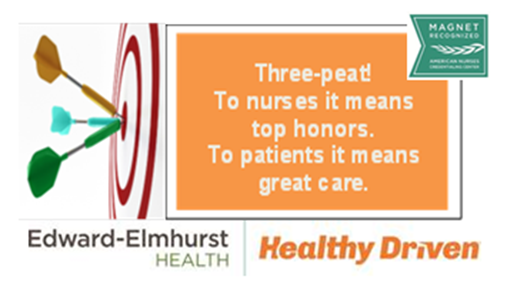 Today’s DateToday’s DateToday’s DateToday’s DateToday’s DateToday’s DateNameAddressAddressAddressAddressTelephoneTelephoneTelephoneTelephoneTelephoneE-mail addressE-mail addressE-mail addressE-mail addressE-mail addressE-mail addressSchoolSchoolFacultyFacultyFacultyClinical experienceClinical experienceClinical experienceClinical experienceClinical experienceClinical experienceClinical experienceHospital PreceptorHospital PreceptorHospital PreceptorHospital PreceptorHospital PreceptorHospital PreceptorHospital PreceptorDates of experiencesDates of experiencesDates of experiencesDates of experiencesDates of experiencesDates of experiencesDates of experiencesDates of experiencesTotal number of hoursTotal number of hoursTotal number of hoursTotal number of hoursTotal number of hoursTotal number of hoursTotal number of hoursTotal number of hoursTotal number of hoursIdentificationsOSHA ComplianceCurrent Nursing LicenseDrug ScreenCPR Provider CardBackground CheckHIPAATB Test within 12 monthsImmunizations:  Measles, Mumps, Rubella, Varicella, TDap, Flu Vaccine (between October and March), Hepatitis.Immunizations:  Measles, Mumps, Rubella, Varicella, TDap, Flu Vaccine (between October and March), Hepatitis.Immunizations:  Measles, Mumps, Rubella, Varicella, TDap, Flu Vaccine (between October and March), Hepatitis.Immunizations:  Measles, Mumps, Rubella, Varicella, TDap, Flu Vaccine (between October and March), Hepatitis.